HOLLY HIGH SCHOOL
BOYS VARSITY BASKETBALLHolly High School Boys Varsity Basketball beat Fenton High School 57-42Friday, February 8, 2019
7:30 PM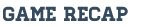 The Holly Bronchos competed under a fantastic environment for their fourth annual Blue Game. The Bronchos played well on both sides of the ball. The defensive intensity was excellent the entire game with attention to detail on the offensive side of the ball. It was a great team win. Holly was led in scoring by Daniel Mathews and Hunter Jackson with 16 points each, followed by Gavin Ambrose (14), Dylan Hignite (4), Ben Gramer (3), Jelon Brown (2), and Ian Haines (2). Holly's next game will be Tuesday at Lake Fenton.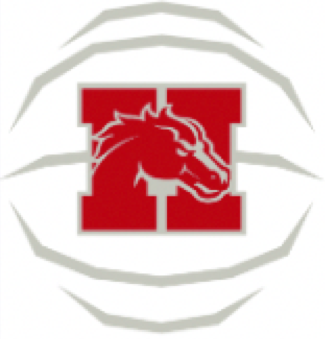 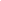 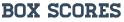 